Об утверждении Порядка размещения сведений о доходах, расходах, об имуществе и обязательствах имущественного характера лиц, замещающих должность руководителя в муниципальных учрежденияхВ соответствии со статьей 8 Федерального закона от 25.12.2008 N 273-ФЗ "О противодействии коррупции", руководствуясь Указом Президента Российской Федерации от 08.07.2013 № 613 "Вопросы противодействия коррупции", Уставом Добринского муниципального района, администрация Добринского муниципального районаПОСТАНОВЛЯЕТ:1. Утвердить Порядок размещения сведений о доходах, расходах, об имуществе и обязательствах имущественного характера лиц, замещающих должность руководителя в муниципальных учреждениях Добринского муниципального района и членов их семей в сети Интернет на официальном сайте администрации Добринского муниципального района и предоставления этих сведений средствам массовой информации для опубликования (приложение).2. Настоящее постановление вступает в силу со дня его официального опубликования.3.Контроль за исполнением настоящего постановления возложить на заместителя главы администрации муниципального района Малыхина О.Н.Глава администрации муниципального района                                                              С.П.Москворецкий     Зимин Игорь Иванович21754Приложение к постановлениюадминистрации Добринскогомуниципального районаот 26.09.2018 г. № 788Порядок размещения сведений о доходах, расходах, об имуществе и обязательствах имущественного характера лиц, замещающих должность руководителя в муниципальных учреждениях Добринского муниципального района и членов их семей в сети Интернет на официальном сайте администрации Добринского муниципального района и предоставления этих сведений средствам массовой информации для опубликования1. Настоящим Порядком устанавливаются обязанности отдела организационно-кадровой работы администрации Добринского муниципального района по размещению сведений о доходах, расходах, об имуществе и обязательствах имущественного характера руководителя муниципального учреждения Добринского муниципального района, его супруги (супруга) и несовершеннолетних детей в информационно-телекоммуникационной сети "Интернет" на официальном сайте администрации Добринского муниципального района http://www.admdobrinka.ru, а также по предоставлению этих сведений общероссийским, региональным и местным средствам массовой информации для опубликования в связи с их запросами.2. На официальном сайте размещаются и общероссийским, региональным и местным средствам массовой информации предоставляются для опубликования следующие сведения о доходах, расходах, об имуществе и обязательствах имущественного характера руководителя муниципального учреждения Добринского муниципального района, его супруги (супруга) и несовершеннолетних детей:1) Перечень объектов недвижимого имущества, принадлежащих лицу, замещающему должность руководителя на основании трудового договора в муниципальном учреждении, его супруге (супругу) и несовершеннолетним детям на праве собственности или находящихся в их пользовании, с указанием вида, площади и страны расположения каждого из таких объектов.2) Перечень транспортных средств с указанием их видов и марок, принадлежащих на праве собственности лицу, замещающему должность руководителя на основании трудового договора в муниципальном учреждении, его супруге (супругу) и несовершеннолетним детям.3) Декларированный годовой доход лица, замещающего должность руководителя на основании трудового договора в муниципальном учреждении, его супруги (супруга) и несовершеннолетних детей, указанный в представленных им справках о доходах, расходах, об имуществе и обязательствах имущественного характера.4) сведения об источниках получения средств, за счет которых совершены сделки по приобретению земельного участка, иного объекта недвижимого имущества, транспортного средства, ценных бумаг, долей участия, паев в уставных (складочных) капиталах организаций, если общая сумма таких сделок превышает общий доход руководителя муниципального учреждения и его супруги (супруга) за три последних года, предшествующих отчетному периоду.3. В размещаемых на официальном сайте и предоставляемых средствам массовой информации для опубликования сведениях о доходах, расходах, об имуществе и обязательствах имущественного характера запрещается указывать:1) иные сведения (кроме указанных в пункте 2 настоящего Порядка) о доходах лица, замещающего должность руководителя на основании трудового договора в муниципальном учреждении, его супруги (супруга) и несовершеннолетних детей, об имуществе, принадлежащем на праве собственности названным лицам, и об их обязательствах имущественного характера;2) Информацию, отнесенную к государственной тайне или являющуюся конфиденциальной;3) Персональные данные супруги (супруга) и несовершеннолетних детей лица, замещающего должность руководителя на основании трудового договора в муниципальном учреждении;4) Данные, позволяющие определить место жительства, почтовый адрес, телефон и иные индивидуальные средства коммуникации лица, замещающего должность руководителя на основании трудового договора в муниципальном учреждении, его супруги (супруга) и несовершеннолетних детей;5) Данные, позволяющие определить местонахождение объектов недвижимого имущества, принадлежащих лицу, замещающему должность руководителя на основании трудового договора в муниципальном учреждении, его супруге (супругу) и несовершеннолетним детям, на праве собственности или находящихся в их пользовании.4. Отдел, курирующий муниципальное учреждение, в котором лицо замещает должность руководителя и предоставляет сведения о доходах, расходах, об имуществе и обязательствах имущественного характера, в течение 5 рабочих дней со дня истечения срока, установленного для их подачи, подготавливает и передает в отдел организационно-кадровой работы администрации Добринского муниципального района сводную таблицу сведений о доходах, расходах, об имуществе и обязательствах имущественного характера лиц, замещающих должность руководителя в муниципальных учреждениях и членов их семей для размещения в информационно-телекоммуникационной сети Интернет на официальном сайте администрации Добринского муниципального района.5. Сведения о доходах, расходах, об имуществе и обязательствах имущественного характера, указанные в пункте 2 Порядка, за весь период замещения лицом должности руководителя на основании трудового договора в муниципальном учреждении, а также сведения о доходах, расходах, об имуществе и обязательствах имущественного характера его супруги (супруга) и несовершеннолетних детей находятся на официальном сайте и ежегодно обновляются в течение 14 рабочих дней со дня истечения срока, установленного для их подачи.6. Отдел организационно-кадровой работы администрации Добринского муниципального района:- в трехдневный срок со дня поступления запроса от средств массовой информации сообщает о нем лицу, замещающему должность руководителя на основании трудового договора в муниципальном учреждении, в отношении которого поступил запрос;- в семидневный срок со дня поступления запроса от средств массовой информации обеспечивает предоставление сведений, указанных в пункте 2 Порядка, в том случае, если запрашиваемые сведения отсутствуют на официальном сайте.7. Лицо, обеспечивающее размещение сведений о доходах, расходах, об имуществе и обязательствах имущественного характера на официальных сайтах и их представление средствам массовой информации для опубликования, несет ответственность в соответствии с законодательством Российской Федерации за несоблюдение настоящего Порядка, а также за разглашение сведений, отнесенных к государственной тайне или являющихся конфиденциальными.ПОСТАНОВЛЕНИЕАДМИНИСТРАЦИИ ДОБРИНСКОГО МУНИЦИПАЛЬНОГО РАЙОНА ЛИПЕЦКОЙ ОБЛАСТИПОСТАНОВЛЕНИЕАДМИНИСТРАЦИИ ДОБРИНСКОГО МУНИЦИПАЛЬНОГО РАЙОНА ЛИПЕЦКОЙ ОБЛАСТИПОСТАНОВЛЕНИЕАДМИНИСТРАЦИИ ДОБРИНСКОГО МУНИЦИПАЛЬНОГО РАЙОНА ЛИПЕЦКОЙ ОБЛАСТИ26.09.2018 г.      п. Добринка                                                      № 788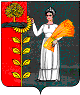 